.27 count introductionBASIC WALTZ FWD L, BASIC WALTZ BACK R.BASIC WALTZ FWD 1/8 L, BASIC WALTZ BACK 1/8 L.BASIC WALTZ FWD 1/8 L, BASIC WALTZ BACK 1/8LBASIC WALTZ FWD L, BASIC WALTZ BACK RCROSS OVER WALTZ, CROSS OVER WALTZBASIC WALTZ FWD WITH ½ L, BASIC WALTZ BACKCROSS OVER WALTZ, CROSS OVER WALTZBASIC WALTZ FWD WITH ½ L, BASIC WALTZ BACKFWD, TOGETHER, HOLDRESTART THE DANCE IN THE NEW DIRECTION.1 2 3 Waltz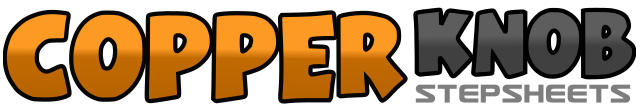 .......Count:51Wall:2Level:Beginner.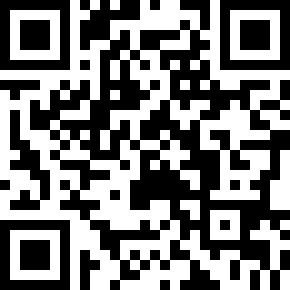 Choreographer:Trish Davies (AUS)Trish Davies (AUS)Trish Davies (AUS)Trish Davies (AUS)Trish Davies (AUS).Music:One, Two, Three - Shaylee Wilde : (Album: Paddy's Daughter)One, Two, Three - Shaylee Wilde : (Album: Paddy's Daughter)One, Two, Three - Shaylee Wilde : (Album: Paddy's Daughter)One, Two, Three - Shaylee Wilde : (Album: Paddy's Daughter)One, Two, Three - Shaylee Wilde : (Album: Paddy's Daughter)........1-3Step fwd L, Step together R, Step together L, (12.00)4-6Step back R, Step together L, Step together R.7-9Step L fwd diagonally Left, Step R together, Step L together10-12Step back R turning to 9.00 wall, Step L tog, Step R tog. (9.00)13-15Step fwd diagonally Left, Step R together, Step L together,16-18Step back R turning to 6.00 wall, Step L tog, Step R tog. (6.00)19-21Step fwd L, Step together R, Step together L,22.24Step back R, Step together L, Step together R. (6.00)25-27Cross L over R, Step/Rock side R, Step side L28-30Cross R over L, Step/Rock side L, Step side R.31-33Step fwd L, Turn 1/2L & step back R, Step together L.34-36Step back R, Step together L, Step together R.37-39Cross L over R, Step/Rock side R, Step side L40-42Cross R over L, Step/Rock side L, Step side R.43-45Step fwd L, Turn 1/2L & step back R, Step together L.46-48Step back R, Step together L, Step together R.49-51Step fwd L, Step together R, Hold.